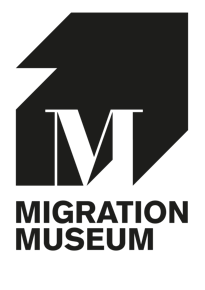 EQUAL OPPORTUNITIES MONITORING FORMThe Migration Museum is committed to the principles of equal opportunities. This includes not discriminating under the Equalities Act 2010 and monitoring our workforce for diversity to check whether we need to make any changes to our practices. We need your help and co-operation to enable us to do this, but filling in this form is voluntary. The information you supply on this form will be kept confidentially and anonymously and it has no part in the shortlisting process.Where did you hear about this position?The Migration Museum welcomes applications from disabled candidates, and we strive to accommodate any specific needs. In order to ensure we can make reasonable adjustments to the interview process, if you answered ‘yes’ to having a disability, please let us know below of any accessibility adjustments you would like us to provide. If offered an interview, I would require the following assistance or adjustment:Signature:				Date:Please return this form separately to your application marked ‘strictly confidential’Position applied for:Gender:Gender:Male                           Female                         Female                         Non-Binary or Gender Fluid Other                      Prefer not to say          Age:Under 25  Under 25  25-34  35-44    45-54     55-64   65+    Prefer not to say Ethnic Origin – the group(s) to which you identify (Please tick as many as you feel apply):Ethnic Origin – the group(s) to which you identify (Please tick as many as you feel apply):AsianBangladeshi
BritishChineseIndianPakistani
OtherPrefer not to sayBangladeshi
BritishChineseIndianPakistani
OtherPrefer not to sayBlack AfricanBritishCaribbeanOtherPrefer not to sayAfricanBritishCaribbeanOtherPrefer not to sayMixedWhite and AsianWhite and Black AfricanWhite and Black Caribbean
Black and AsianOther mixed backgroundPrefer not to sayWhite and AsianWhite and Black AfricanWhite and Black Caribbean
Black and AsianOther mixed backgroundPrefer not to sayWhiteBritishIrishOther white backgroundPrefer not to sayBritishIrishOther white backgroundPrefer not to sayOther        Please specify:        Please specify:Prefer not to sayDo you have a disability or impairment?YesYesNoNoIf yes, please specify, and refer to the last page of this form:If yes, please specify, and refer to the last page of this form:If yes, please specify, and refer to the last page of this form:If yes, please specify, and refer to the last page of this form:If yes, please specify, and refer to the last page of this form:If yes, please specify, and refer to the last page of this form:Mobility difficulties (e.g., wheelchair user)Mobility difficulties (e.g., wheelchair user)Mobility difficulties (e.g., wheelchair user)Multiple impairments (please specify)Hearing impairment or deafnessHearing impairment or deafnessHearing impairment or deafnessVisual impairment or blindnessLearning difficulties (e.g., dyslexia, dyspraxia)Learning difficulties (e.g., dyslexia, dyspraxia)Learning difficulties (e.g., dyslexia, dyspraxia)Invisible disability (e.g., epilepsy, diabetes, asthma)Mental health difficultiesMental health difficultiesMental health difficultiesOther, not listed here (please specify)Sexual orientation:Heterosexual       Heterosexual       Lesbian             Gay            Bisexual         Other (specify if you wish)Prefer not to sayPrefer not to sayReligion:Religion:BuddhistChristianHinduJewishMuslimNo Religion SikhOther (please specify)Prefer not to saySocial mediaMigration Museum websiteMigration Museum mailing listOther website or mailing list (please specify)From a friend or colleagueGoogleOther (please specify)